ПРОЕКТ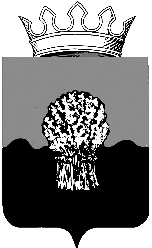 АДМИНИСТРАЦИЯ Сызранского района Самарской областиПостановление«____»___________202__г.                                                          	№ ________О выявлении правообладателя ранее учтенного земельного участкаВ рамках реализации Федерального закона от 30.12.2020 г. № 518-ФЗ                      «О внесении изменений в отдельные законодательные акты Российской Федерации» в отношении ранее учтенного земельного участка и в соответствии со статьей 69.1 Федерального закона от 13.07.2015 г. № 218-ФЗ   «О государственной регистрации недвижимости», администрация Сызранского районаПОСТАНОВЛЯЕТ:1. В отношении земельного участка, расположенного по адресу: Самарская область, Сызранский район, с. Чекалино с кадастровым номером 63:33:1405001:437 в качестве правообладателя, владеющего данным объектом на праве собственности, выявлена Хвостова Татьяна Ивановна, … года рождения, паспорт гражданина Российской Федерации серия … № … выдан … г., код подразделения …, СНИЛС …, зарегистрированная по адресу: ….            2. Право собственности Хвостовой Татьяны Ивановны на указанный в пункте 1 настоящего постановления земельный участок подтверждается свидетельством о праве собственности на землю № 119 от 27.07.1994г. и наследственного дела № 171/20123. Комитету по управлению муниципальным имуществом Сызранского района  осуществить  необходимые регистрационные действия, связанные с внесением сведений в ЕГРН ранее учтенного объекта недвижимости с кадастровым номером 63:33:1405001:437Глава муниципального района Сызранский                         В.А. Кузнецова